Советы родителям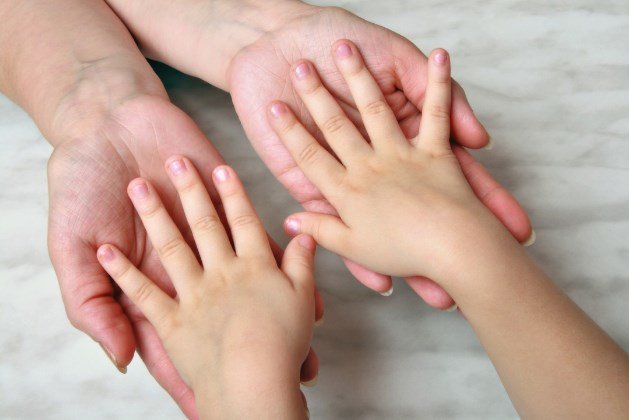 «Если Ваш ребёнок левша»      Взрослые не должны никогда, ни при каких    обстоятельствах показывать леворукому ребёнку  негативное отношение к леворукости.Старайтесь придерживаться единой тактики отношений с  ребёнком. Раздоры в семье и несогласованность  требований родителей к ребенку всегда осложняют  ситуацию.Необходимо научиться внимательно, наблюдать за  своим ребёнком, видеть и различать его состояния, знать  причины его огорчений и радостей, понимать его проблемы,  помогать ему их преодолевать. Помните, что леворукость — индивидуальный вариант нормы, поэтому трудности, возникающие у левши, совсем не обязательно связаны с его леворукостью, такие же проблемы могут быть и у праворукого ребёнка.Не рекомендуется “пробовать” научить ребёнка работать правой рукой, тем более настаивать на этом. Переучивание может привести к серьезным нарушениям здоровья.Определить ведущую руку целесообразно в 4-4,5 года и не менять ее, даже если качество письма и рисования будет не очень удовлетворять вас.Научите леворукого ребёнка правильно сидеть за рабочим столом, правильно держать ручку, располагать тетрадь. Помните, свет при работе должен падать справа. При обучении письму используйте “Прописи для леворуких детей”. Помните, методика безотрывного письма неприменима при обучении леворуких детей.Не заставляйте леворукого ребёнка читать, если он сам отказывается, даже если вы уверены, что он знает все буквы. Складывайте буквы из их элементов, пишите буквы, играйте с буквами — эта работа облегчит ребёнку распознавание букв и процесс обучения чтению. Ваш ребёнок нуждается в особом внимании и подходе, но не потому, что он леворукий, а потому, что каждый ребёнок уникален и неповторим.Ребенок-левша: советов родителям В воспитании и обучении детей с ведущей левой рукой тоже есть свои особенности. Рекомендации, которые помогут сделать жизнь маленького левши удобнее и проще1. Напоминайте о том, какая рука – правая, а какая – леваяЛевша плохо понимает, какая рука левая, а какая правая. Купите ребенку яркий браслет или часы. Можете сделать какое-то украшение вместе с ним. Та рука, на которой браслет – левая. Ребенок быстро сможет сориентироваться при наличии такого напоминания.2. Не заостряйте внимание на том, что ребенок – левшаНе стоит заострять внимание на том, что ребенок левша. Малыш не должен чувствовать себя чужаком среди сверстников. Родителям стоит постараться действовать как можно незаметнее, помогая ребенку справляться с трудностями. Например, можно попросить учителя посадить ребенка слева за партой, чтобы ему не мешалась правая рука соседа.3. Приучайте использовать обе руки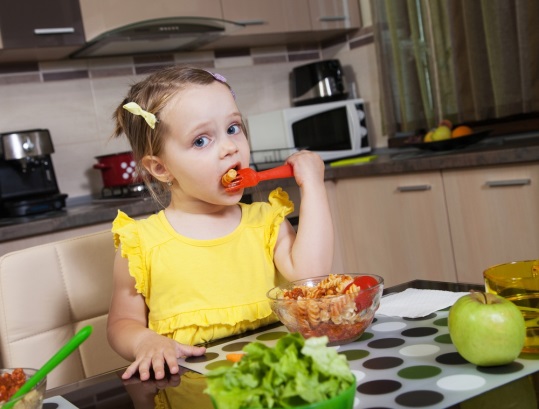 С самого юного возраста левшу стоит приучить к работе обеими руками. Это не значит, что нужно отнимать у левой руки ее ведущую роль. Поможет игра с мячом, игра на музыкальных инструментах. Все те увлечения, в которых задействованы обе руки.4. Не торопите маленького левшуРебенок-левша всегда будет медлительнее. Торопить, кричать, показывать свое недовольство – бесполезно. Быстрее леворукий ребенок не станет. Он начнет нервничать, суетиться, паниковать. В результате, ребенок не сможет сосредоточиться на домашнем задании.5. Повторяйте и закрепляйте знанияСпециалистами доказано, что для левшей очень важна систематизация знаний. То есть, если праворукий ребенок может пропустить некоторые нюансы, но освоить тему урока в целом, то для левши это невозможно. Каждый новый материал должен усваиваться поэтапно, с повторением и закреплением.6. Организуйте учебное пространство под левшуСледует обратить внимание на правильную организацию рабочего места. Свет и учебники должны находиться с правой стороны.Хочу дать несколько советов по проведению занятий с ребёнком-левшой.
1. Форма занятий может быть разной: мини-уроки 10-20 минут в зависимости от возраста, игровые элементы.
2. Между занятиями нужен перерыв в 5 минут.
3. Начинать и заканчивать занятия нужно заданиями, с которыми дети справляются легко.
4. Не спешите переходить к следующему виду заданий, пока не выполнено предыдущее.
         Дорогие родители, важно понять, что вашему ребенку-левше неудобно пользоваться обычными пишущими принадлежностями, они тратят больше времени и усилий, чем правши. 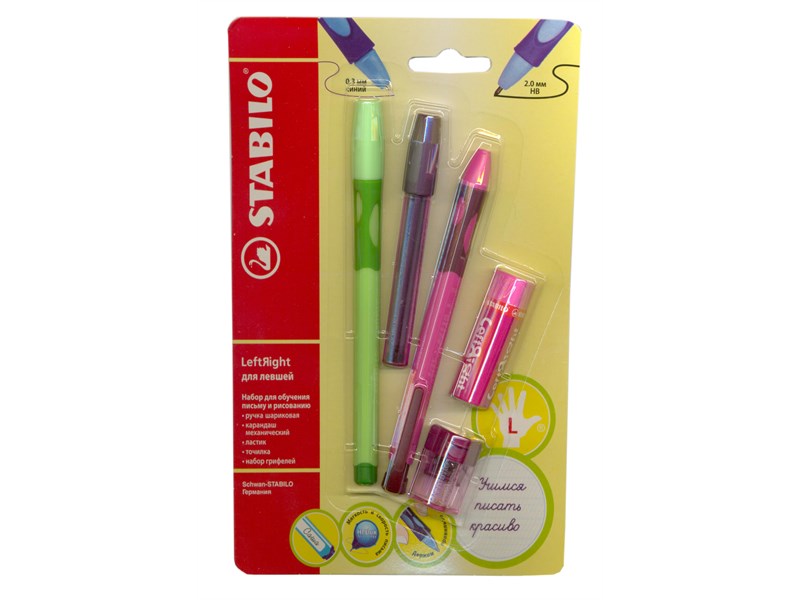 Поэтому специально для левшей были разработаны: ручки для левшей, карандаши для левшей, фломастеры для левшей т.д.

Подготовила:Сизова О.В.